REPUBLIKA E SHQIPËRISËKOMISIONI QENDROR I ZGJEDHJEVEV E N D I MPËR REGJISTRIMIN SI SUBJEKT ZGJEDHOR TË PARTISË, PARTIA REPUBLIKANE SHQIPTARE PËR ZGJEDHJET E PJESSHME PËR KRYETARIN E KOMUNËS KARBUNARË, QARKU FIER, TË DATËS 03.11.2013Komisioni Qendror i Zgjedhjeve në mbledhjen e datës 04.10.2013, me pjesëmarrjen e:Lefterije	LUZI (LLESHI)-		KryetareHysen 	          OSMANAJ-			AnëtarKlement         ZGURI-			AnëtarVera		SHTJEFNI-			AnëtareShqyrtoi çështjen me:OBJEKT:	Regjistrimi si subjekt zgjedhor i Paritsë, Partia Republikane Shqiptare, për zgjedhjet e pjesshme për kryetarin e Komunës Karbunarë, Qarku Fier, të datës 03.11.2013.BAZË LIGJORE:	Neni  23, pika 1, germa “a”, neni 64, i ligjit nr 10019, datë 29.12.2008 “Kodi Zgjedhor i Republikës së Shqipërisë”, i ndryshuar dhe vendimi nr. 808 i KQZ-së datë 30.09.2013.Komisioni Qendror i Zgjedhjeve pasi shqyrtoi dokumentacionin e paraqitur si dhe dëgjoi diskutimet e përfaqësuesve të partive politike V Ë R E N:Presidenti i Republikës, në mbështetje të nenit 92, shkronja “gj”, dhe nenin 93 të Kushtetutës së Republikës së Shqipërisë, si dhe të nenit 10, paragrafi 3, të ligjit nr. 10019 , datë 29.12.2008 “Kodi Zgjedhor i Republikës së Shqipërisë” i ndryshuar, me dekretin  nr. 8333, datë 27.09.2013 ka caktuar datën 03.11.2013 si datë për zhvillimin e zgjedhjeve te pjesshme përkatësisht për Kryetarin e Komunës Karbunarë, Qarku Korçë.Partia Republikane Shqiptare me shkronja nistore “PR”, nëpërmjet Kryetarit të saj, Z. Fatmir Mediu, ka paraqitur pranë Komisionit Qendror të Zgjedhjeve kërkesën për  t’u regjistruar si subjekt zgjedhor për zgjedhjet e pjesshme për kryetarin e Komunës Karbunarë, më datë 3 Nëntor 2013, administruar me nr. 6907 prot., datë 03.10.2013.  Kërkesa e paraqitur nga Partia Republikane Shqiptare për regjistrim si subjekt zgjedhor për zgjedhjet e pjesshme për kryetarin e Komunës Karbunarë të datës 03.11.2013, respekton afatin kohor, të parashikuar në pikën 3 të vendimit nr. 808 të KQZ-së datë 30.09.2013. Komisioni Qendror i Zgjedhjeve, pas verifikimeve përkatëse dhe konstatimit se, kërkesa e Partisë Republikane Shqiptare, është në përputhje me kriteret e përcaktuara në vendimin nr. 808 të KQZ-së datë 30.09.2013,  dhe nenin 64, të ligjit Nr.10019, datë 29.12.2008 “Kodi Zgjedhor i Republikës së Shqipërisë”, i ndryshuar.V E N D O S I:Të regjistrojë Partinë Republikane Shqiptare, me kryetar Z. Fatmir Mediu, dhe shkronja nistore “PR”, si subjekt zgjedhor për  zgjedhjet e pjesshme për kryetarin e Komunës Karbunarë, Qarku Fier, të datës 03.11.2013.Ky vendim hyn ne fuqi menjëherë.Kundër këtij vendimi mund të bëhet ankim në Kolegjin Zgjedhor pranë Gjykatës së Apelit Tiranë, brenda 5 ditëve nga shpallja e tij.Lefterije	LUZI (LLESHI)-		KryetareHysen 	OSMANAJ-			AnëtarKlement       ZGURI -			AnëtarVera		SHTJEFNI-			Anëtare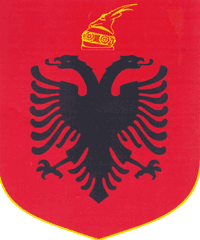 